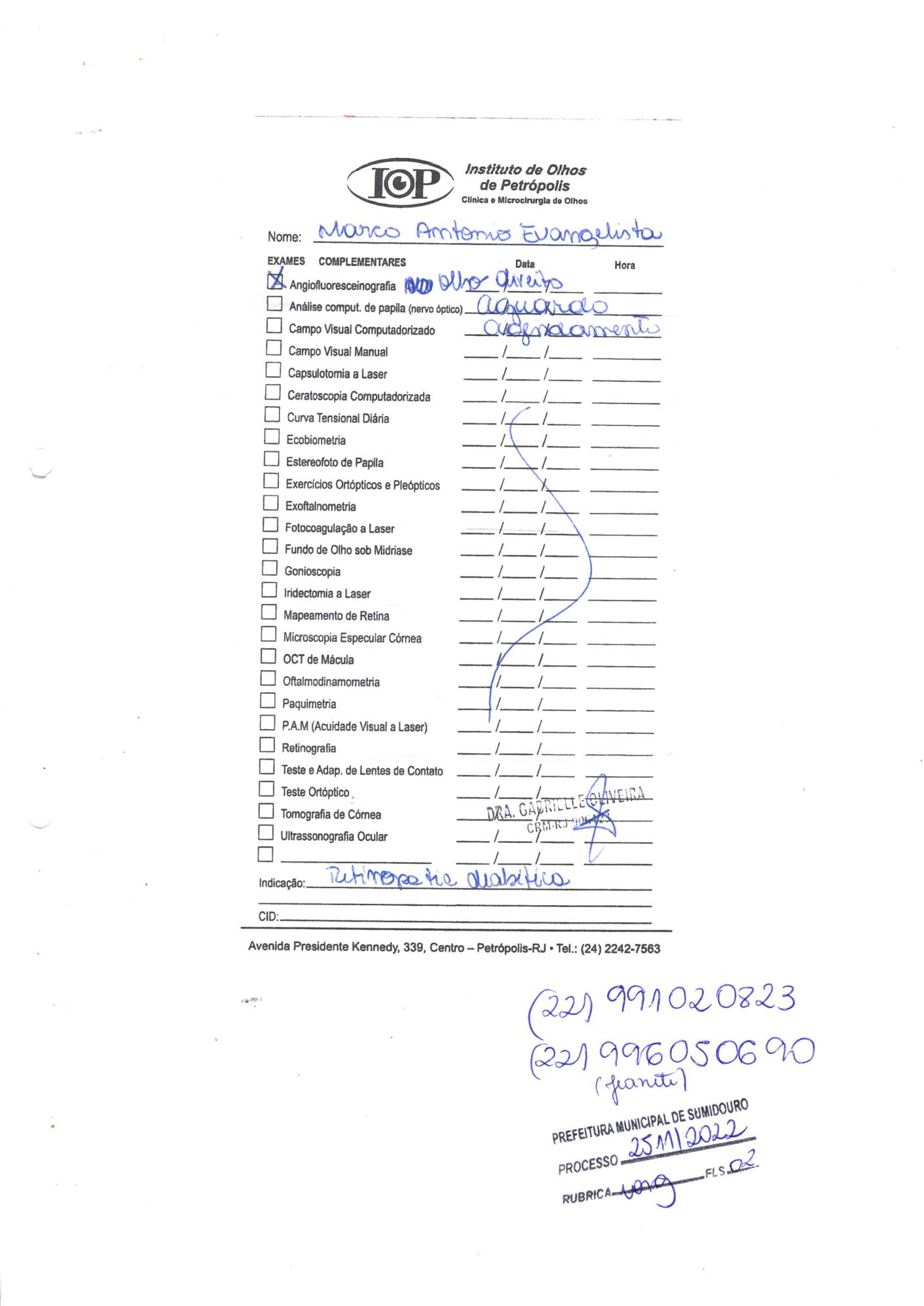 ItemDescriçãoUnidQUANTVALOR UNITVALOR TOTAL01ANGIOFLUORESCEINOGRAFIA OLHO DIREITOIND. RETINOPATIA DIABETICAPACIENTE: MARCO ANTONIO EVANGELISTADT. NASC. 08/12/1964(LAUDO MÉDICO ABAIXO)SRV01